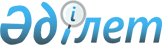 "Өсімдіктер карантині саласында мемлекеттік бақылауды және қадағалауды тікелей жүзеге асыратын лауазымды адамдарды нысанды киіммен (погонсыз) қамтамасыз етудің заттай нормаларын бекіту туралы" Қазақстан Республикасы Ауыл шаруашылығы министрінің 2015 жылғы 2 маусымдағы № 15-2/509 бұйрығына өзгерістер мен толықтыру енгізу туралыҚазақстан Республикасы Ауыл шаруашылығы министрінің 2020 жылғы 19 ақпандағы № 57 бұйрығы. Қазақстан Республикасының Әділет министрлігінде 2020 жылғы 24 ақпанда № 20062 болып тіркелді
      БҰЙЫРАМЫН:
      1. "Өсімдіктер карантині саласында мемлекеттік бақылауды және қадағалауды тікелей жүзеге асыратын лауазымды адамдарды нысанды киіммен (погонсыз) қамтамасыз етудің заттай нормаларын бекіту туралы" Қазақстан Республикасы Ауыл шаруашылығы министрінің 2015 жылғы 2 маусымдағы № 15-2/509 бұйрығына (Нормативтік құқықтық актілерді мемлекеттік тіркеу тізілімінде № 11638 болып тіркелген, "Әділет" ақпараттық-құқықтық жүйесінде 2015 жылғы 27 шілдеде жарияланған) мынадай өзгерістер мен толықтыру енгізілсін:
      тақырыбы мынадай редакцияда жазылсын:
      "Мемлекеттік карантиндік фитосанитариялық бақылауды және қадағалауды жүзеге асыратын лауазымды адамдарды нысанды киіммен (погонсыз), сондай-ақ материалдық құралдармен, фото- және бейнетіркеуге арналған техникалық құралдармен қамтамасыз етудің заттай нормаларын бекіту туралы";
      1-тармақ мынадай редакцияда жазылсын:
      "1. Қоса беріліп отырған мемлекеттік карантиндік фитосанитариялық бақылауды және қадағалауды жүзеге асыратын лауазымды адамдарды нысанды киіммен (погонсыз), сондай-ақ материалдық құралдармен, фото- және бейнетіркеуге арналған техникалық құралдармен қамтамасыз етудің заттай нормалары бекітілсін.";
      көрсетілген бұйрықпен бекітілген өсімдіктер карантині саласында мемлекеттік бақылауды және қадағалауды тікелей жүзеге асыратын лауазымды адамдарды нысанды киіммен (погонсыз) қамтамасыз етудің заттай нормаларында:
      тақырыбы мынадай редакцияда жазылсын:
      "Мемлекеттік карантиндік фитосанитариялық бақылауды және қадағалауды жүзеге асыратын лауазымды адамдарды нысанды киіммен (погонсыз), сондай-ақ материалдық құралдармен, фото- және бейнетіркеуге арналған техникалық құралдармен қамтамасыз етудің заттай нормалары";
      мынадай мазмұндағы бөліммен толықтырылсын:
      "
      2. Қазақстан Республикасы Ауыл шаруашылығы министрлігінің Ветеринариялық, фитосанитариялық және тамақ қауіпсіздігі департаменті заңнамада белгіленген тәртіппен:
      1) осы бұйрықтың Қазақстан Республикасы Әділет министрлігінде мемлекеттік тіркелуін;
      2) осы бұйрық ресми жарияланғаннан кейін оның Қазақстан Республикасы Ауыл шаруашылығы министрлігінің интернет-ресурсында орналастырылуын қамтамасыз етсін.
      3. Осы бұйрықтың орындалуын бақылау жетекшілік ететін Қазақстан Республикасының Ауыл шаруашылығы вице-министріне жүктелсін.
      4. Осы бұйрық алғашқы ресми жарияланған күнінен кейін күнтізбелік он күн өткен соң қолданысқа енгізіледі.
       "КЕЛІСІЛДІ"
      Қазақстан Республикасы
      Қаржы министрлігі
					© 2012. Қазақстан Республикасы Әділет министрлігінің «Қазақстан Республикасының Заңнама және құқықтық ақпарат институты» ШЖҚ РМК
				
3. Фото - және бейнетіркеуге арналған материалдық құралдар, техникалық құралдар
3. Фото - және бейнетіркеуге арналған материалдық құралдар, техникалық құралдар
3. Фото - және бейнетіркеуге арналған материалдық құралдар, техникалық құралдар
3. Фото - және бейнетіркеуге арналған материалдық құралдар, техникалық құралдар
3. Фото - және бейнетіркеуге арналған материалдық құралдар, техникалық құралдар
3. Фото - және бейнетіркеуге арналған материалдық құралдар, техникалық құралдар
3. Фото - және бейнетіркеуге арналған материалдық құралдар, техникалық құралдар
3. Фото - және бейнетіркеуге арналған материалдық құралдар, техникалық құралдар
52
Бейнетіркеуіш
дана
1
7 жыл
Өсімдіктер карантині саласында мемлекеттік бақылау және қадағалау жүргізу кезінде
Өсімдіктер карантині саласындағы уәкілетті орган ведомствосының облыстық, қалалық, аудандық аумақтық инспекциялары және фитосанитариялық бақылау бекеттері
Портативтік бейнетіркеуіш – сырғанамайтын жабыны бар соққыға төзімді корпус; кең бұрышты объектив; инфрақызыл LED жарықтандырғыш, лазерлі нысана көрсеткіш, IR-түнгі көру".
      Қазақстан Республикасының 
Ауыл шаруашылығы министрі 

С. Омаров
